Про врахування грошових норм при організації харчування учніву 2017 роціВідповідно до Законів України «Про освіту», «Про загальну середню освіту», «Про охорону дитинства», на виконання постанови Кабінету Міністрів України від 22.11.2004 № 1591 «Про затвердження норм харчування у навчальних та оздоровчих закладах» (зі змінами), рішень 2 сесії Харківської міської ради 6 скликання від 22.12.2010 № 47/10 (зі змінами) «Про затвердження Комплексної програми розвитку освіти м. Харкова на 2011-2015 роки», у редакції, затвердженій рішенням 10 сесії 7 скликання від 21.12.2016 № 473/16 «Про внесення змін до Комплексної програми розвитку освіти м. Харкова на 2011-2017 роки», 10 сесії Харківської міської ради 7 скликання від 21.12.2016 № 442/16 «Про бюджет міста Харкова на 2017 рік», рішення виконавчого комітету Харківської міської ради від 18.01.2017 № 3 «Про організацію харчування учнів та вихованців навчальних закладів системи освіти м. Харкова у 2017 році», наказу Департаменту освіти Харківської міської ради від 20.01.2017 № 23 «Про організацію харчування учнів та вихованців навчальних закладів міста у 2017 році»,  наказу Управління освіти адміністрації Основ`янського  району Харківської міської ради від 23.01.2017 № 37 « Про врахування грошових норм при організації харчування учнів та вихованців навчальних закладів Основ`янського  району у 2017 році», з метою організації якісного та повноцінного харчування учнів школи, допомоги соціально незахищеним категоріям дітей у навчальному закладі НАКАЗУЮ:Відповідальному за організацію харчування Проскурі Н.Є.:Забезпечити організацію повноцінного та якісного харчування вихованців та учнів згідно із грошовими нормами харчування, відповідно до Рішення та затвердженого обсягу асигнувань на харчування.Протягом рокуТримати під контролем забезпечення учнів 1-х класів безкоштовним харчуванням молоком, учнів школи питною водою гарантованої якості та здійснення С-вітамінізації третіх страв.Протягом рокуЗабезпечити неухильне виконання нормативно-правових документів з питань організації харчування.Протягом рокуЗдійснювати контроль за виконанням норм  харчування, якістю продуктів харчування, наявністю супроводжувальних документів на них, якістю приготування страв та дотримання правил особистої гігієни дітьми та персоналом.Протягом року 2. Відповідальному за складання звітів з питань безкоштовного харчування учнів 1-4 класів та учнів пільгового контингенту школи Вітошкіній Ю.О. при складанні фінансової звітності, здійснювати розрахунки, згідно із затвердженими грошовими нормами відповідно до Рішення.                              Протягом року3. Вчителю інформатики Рибак К.М. розмістити цей наказ на сайті школи.До 25.01.2017  4. Контроль за виконанням наказу покласти на заступника директора з навчально-виховної роботи Проскуру Н.Є.Директор школи                                                              С.О.ФедяйЗ наказом ознайомлені:Проскура Н.Є.Вітошкіна Ю.О.Рибак К.М.Проскура Н.Є.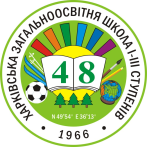 ХАРКІВСЬКАЗАГАЛЬНООСВІТНЯШКОЛА І-ІІІ СТУПЕНІВ №48ХАРКІВСЬКОЇ МІСЬКОЇ РАДИХАРКІВСЬКОЇ ОБЛАСТІХАРЬКОВСКАЯОБЩЕОБРАЗОВАТЕЛЬНАЯШКОЛА І-ІІІ СТУПЕНЕЙ №48ХАРЬКОВСКОГО ГОРОДСКОГО СОВЕТАХАРЬКОВСКОЙ ОБЛАСТИ                                             НАКАЗ                                             НАКАЗ24.01.201724.01.2017	№_21__